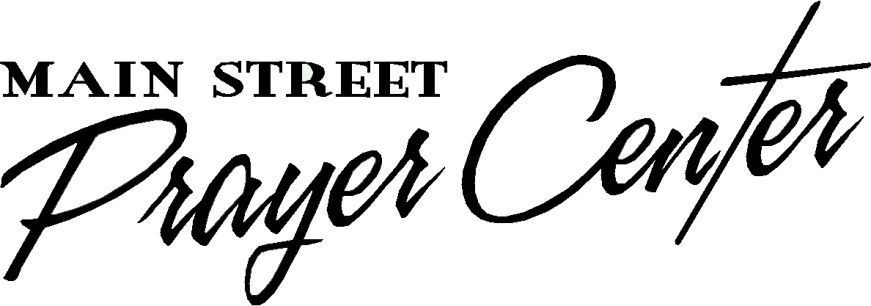 Healing Rooms of Hopkins County35 North Main StreetMadisonville, Kentucky 42431Name: ___________________________		Date: _____________________We gratefully acknowledge your gift of $__________ by check number ____________.(No goods or services were rendered in exchange for this gift.) Your financial support enables others the opportunity to experience the healing love and grace of our Lord Jesus Christ. It is through your sacrificial giving that we are able to offer healing prayer in the Healing Rooms of Hopkins County. Thank you. May God richly bless and keep you!Denise M. SpenceAssociate Director of Finance & Administration